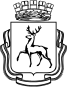 Администрациягорода Нижнего НовгородаДепартамент образованияМУНИЦИПАЛЬНОЕ  БЮДЖЕТНОЕ УЧРЕЖДЕНИЕДОПОЛНИТЕЛЬНОГО ОБРАЗОВАНИЯ«Дом детского творчества Советского района»ул. Бориса Панина, д. . Нижний Новгород, 603105тел. (831) 428-76-96факс (831) 428-74-12e-mail: sov-ddt@yandex.ruПлан работы районного Совета старшеклассников «М-клуб» на 2017-2018 уч. годпедагог-организатор Гусева К.А.428-74-12№Название мероприятияСроки проведенияУчастникиМесто проведения1Проведение сборных тренингов для новичков РСС05.09.17представители РСС, 20 человекПарк Кулибина2Участие в осеннем городском балу30.09.17представители РСС, 7 человекМБУ ДО «ДДТ им. В.П. Чкалова»3Участие в городском конкурсе «Наше время сейчас»сентябрь – мартпредставители РССМБУ ДО «ДДТ им. В.П. Чкалова»4Участие в фестивале форм самоуправления «Clever»октябрьпредставители ШССМБУ ДО «ДДТ им. В.П. Чкалова»6Проведение районной школы актива22.11.17,28.11.17представители ШСС, 12 человек, 8человекМБУ ДО «ДДТ Советского района»7Проведение музыкальной игры "Голос"для школьных советов старшеклассников 11.11.17представители ШСС, Штаб, 25 человекМБУ ДО «ДДТ Советского района»8Участие районного совета старшеклассников в осенних городских сборах «Лидерский перекресток»03.11.17-05.11.17представители РСС, 6 человекМБУК ДООЛ «Чайка»9Проведение круглого стола " СПИД=STOP=МИФ", Акция к 1 декабря «Красная ленточка»27.11.17-01.12.17представители РСС, ШСС, 25 человекСоветский район10Акция "ПРОСТО КОТИКИ", раздача листовок с фото котов из приюта Murzik, посвященная неделе профилактики наркотиков27.11.17-01.12.17ОУ района, более 60 листовокСоветский район11Участие в городской акции «Чистая книга»01.12.17представители РСССоветский район12Новогодние мероприятия для обучающихся ДДТдекабрьобучающиеся ДДТМБУ ДО «ДДТ Советского района»13Проведение интерактивного конкурса «#МНГ2018»декабрьучащиеся ОУ городаИнтерактивный конкурс в социальной сети «Вконтакте»14Тематический новый год в «М-Клубе»декабрьпредставители РСС, ШСС, 28 человекМБУ ДО «ДДТ Советского района»15Участие в зимнем городском балу30.11.17представители РСС, 7 человекМБУ ДО «ДДТ им. В.П. Чкалова»16Участие в проведении районного смотра-конкурса детских общественных объединений общеобразовательных учреждений Советского района 29.12.18представители РСС, 8 человекМБОУ "Школа №46"17Организация интерактивного конкурса видеороликов "Другой мир", о необычных, малоизвестных и историко-культурных местах Советского района.09.02.18-23.02.18 сбор материала, оформление работ.26.02.18 подведение итоговпредставители ШСС и ДОО (победители «Оригинальный сюжет» - МБОУ «Школа №122»;«Лучший видеорепортаж» - МАОУ «Школа №49»;«Лучший документальный ролик» - МАОУ «Лицей №38»;«Лучшая идея» - МБОУ «Школа №47»;«Лучший художественный образ» - МБОУ «Школа №46».Советский район18Посещение областного смотра-конкурса районных и городских советов старшеклассников и областной школы актива 30.03.18представители РСС, 3 человекаГБУДО ЦЭВДНО19Районный слет старшеклассников "Время действовать!"20.03.18представители РСС, ШСС (25 человек)МБУ ДО «ДДТ Советского района»20Участие в областном молодежном форуме «Время жить в России»25.04.18представители РСС, 4 человекаПарк им. Я.М. Свердлова21Участие в финале городского конкурса "Наше время сейчас"26.04.18Представители РСС, 8 человек, победители в номинации "Экспертное жюри"МБУ ДО «ДДТ им. В.П. Чкалова»22Городское мероприятие, посвященное 73 годовщине Великой Победы на посту №1 у Вечного огня06.05.18представители РСС (7 человек)МБУ ДО «ДДТ им. В.П. Чкалова»23Мероприятие для выпускников районного совета старшеклассников  «Алый парус» и посвящение в РСС «М-клуб» (подведение итогов работы за год)9 июняпредставители РСС (12 человек)МБУ ДО «ДДТ Советского района»24Формирование городской смены советов старшеклассников «Лидер»июньпредставители РСС (4 человека)МБУ ДО «ДДТ Советского района»